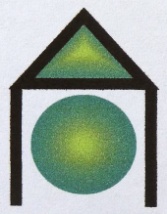 Adlerian Summer Schools UK 2019_____________________________________________________________________________The Organising Committee and Faculty look forward to welcoming you to Annual Adlerian Summer School and hope that you will have an enjoyable, exciting and enriching experience with us. The following information may help to make your journey to and your stay at Felden Lodge run smoothly.We would kindly ask that you read our policies on the website to ensure that your stay is a happy one for all.Getting to Felden Lodge        Felden Lodge is located on the outskirts of Hemel Hempstead and within easy access of both the M1 and M25 motorways.Felden Lane, Hemel Hempstead, Hertfordshire, HP3 0BL. For Sat Nav users please use the postcode HP3 0BB By road: From the north: Leave the M1 at junction 8 and follow the A414 into Hemel Hempstead.
From the south: Leave the M25 at junction 20 and follow the A41 into Hemel Hempstead.By rail: Hemel Hempstead Station is situated in Boxmoor (20 minute walk or take a taxi).
Journey time from London Euston is 30 minutes.By air: Felden is within 80 minutes - drive from Luton, Heathrow, Stansted, Gatwick and London City airportsFelden Lodge has agreed fixed rate fares with local taxi companies to all major Airports and Stations in the area, please contact Felden Lodge for more information.AccommodationYou will be staying in the main house unless you have booked to share with your children in which case you will be housed in Thurso. The website will give you all the information you need about Felden Lodge and Thurso. www.feldenlodge.co.ukAll rooms have twin single beds, wardrobe, desk, and en-suite facilities. As part of the residential package each room is provided with towels, soap, shower gel and shampoo. However, we suggest you bring an extra towel with you as well as any shower gel and shampoo etc as the rooms are not cleaned or replenished during the week.Thurso Lodge has bunk beds and the rooms are not ensuite. Again bring with you an extra towel, soap and shampoo etc.If you require a special diet please notify Wendy before Friday 27th July. It will not be possible to order after this date.  Please ensure she has full details of your requirements.  01202 532266 or email wendy-goddard@sky.comThere is a fridge available in the dining room for storing medicines, wine and snacks. If you are needing a gluten free or diabetic diet we would suggest you bring items for the week to store in the fridge just in case!Tea, coffee and homemade biscuits and cakes are available in the café area throughout the day. Usually someone will visit a shop for any additional needs during the week. There is a fully equipped kitchen in Thurso with fridges and a freezer for anyone who wishes to use it.CampingFelden Lodge is set in over 30 acres of beautiful grounds. There are large fields available for camping as well as games and activities. Campervans are permitted and there is a hook up for electricity.The washing facilities for campers (located in the Sports Hall) have recently been renovated. There is also a fire circle. There are 2 large fridges in the kitchen area of Thurso for use for campers bringing their own food.RegistrationPlease arrive between 4.30 and 6.30 on Saturday the 18th August. You will be met by one of the team and they will give you further information and book you in. You will be given a name badge and a welcome pack. The badge needs to be worn at all times on site and will be used as the pass for meals as there will be a symbol to denote that you have booked full board. Campers must also register and will be given a name badge which will also denote if you have paid for meals. Balance of FeesWe would like to remind anyone who has not yet done so to pay any balance due by the  29h June unless prior arrangements have been made. This will ease pressure at registration time. N.B. We have had to agree to pay the full amount to Felden Lodge  and cannot make changes to confirmed bookings from 1st June so cancellation fees will apply after this date.Auction and Book StoreWe would ask you if you can to bring any item for the auction which is always a fun event held on Monday evening. Items may be hand crafted or not but we would ask that they be in good condition. They may include a home stay, or a gift token for a treatment/session.If you have second hand books to sell they are welcome on the book stall as well as new books. The money raised from items auctioned or sold will be for the benefit of the Summer School Bursary funds. This year we have been able to award 6 bursaries.MusicOur traditions include music and singing round the campfire with Duncan, and if you would like to join him with your own instrument (and voice) do bring it along. We also have our Summer School choir so come forward and help to make lovely sounds. If you have a drum do bring it for our impromptu healing drumming sessions and for the closing ceremony of the Summer School.Sports Hall, Games Room and All Weather Outdoor PitchWe are very lucky to have sole use of Felden Lodge during our stay which means we have a Sport Hall facility suitable for all indoor activities such as football, badminton, volleyball, basketball and so on. A limited amount of equipment is available to use within the Sports Hall. Above the Sports Hall is a Games Room. In here table tennis, pool, table football and a selection of board games can all be played.To the rear of the Sports Hall there is a large outdoor all weather pitch, suitable for football and outside activities. N.B. Young people must be supervised at all times when using facilities out of their workshop time.List of Participants and Photos.Please let us know at registration if you do not want your photo taken or your name on the participants list of addresses which will be distributed electronically on request by email. Photos are taken during the week but please be respectful and ask permission. Our resident photographer Keith will be taking photos for publication purposes.MedicalThere are two first aiders on the team, Jill Reynolds and Bruce Greenhalgh  if needed,  but please notify Wendy if there are any medical matters that we need to be aware of when registering. Bring all medication needed for the week with you.Suggestions what to Bring with youBedrooms:	are provided with towels, soap, shower gel and shampoo. Please bring any other toiletries you may need. But an extra towel and toiletries may be needed.Internet Access : there is free wi-fi throughout the buildings free of chargeAlarm Clock	May be useful!Wine/Beer	There is no bar but you may bring your own bottles for consumption at evening meal or campfire. We ask that you take all bottles and cans away for disposal. Do not leave any on site. If you take any glasses or mugs from the dining room please return them. We recommend  you bring  plastic cups to the campfire and if required bring these with you to Felden.	Camping Chairs	If you want to sit at the fire please bring your own chair with you.Arrivals and DeparturesArrival times are between 4.30 and 6.30 on the 18th August. Earlier arrivals must be arranged with Wendy prior to the day. Campers may set up after 2 p.m. but must register at reception. Check out is between before 10 Friday 25th August.  We need to be out of our bedrooms for cleaning by 9 a.m. Campers need to vacate the site by 11 a.m. N.B.VISITORSAdlerian Summer Schools is a learning environment. Only participants who are registered for courses (and under special circumstances, family members of registered participants) attend the Summer School. There may be registered day guests and those who attend evening events who have made prior arrangements.THE COMMITTEEIn response to our commitment to facilitating a participative learning environment and the fair consideration of concerns or difficulties that might arise from time to time, two members of the Committee Jill Reynolds and Bruce Greenhalgh, are appointed to facilitate effective communication and problem resolution. If participants run into problems and need assistance with courses, or personal matters, they are encouraged to contact one of these members.Any enquiries regarding the venue/food or accommodation need to be made to Wendy Goddard.DECLARATION OF NON-DISCRIMINATORY POLICYAdlerian Summer Schools welcomes students and participants of any race, colour, sex, sexual orientation,national and ethnic origin to all the rights, privileges, programmes and activities generally accorded or made available at the Summer School. It does not discriminate on the basis of race, colour, sex, sexual orientation, national and ethnic origin in administration of its educational policies, admissions policies, or bursaries.TAX ALLOWANCEIn many countries, the cost of attendance at courses will be allowable as a tax-deductible expense. Participants are encouraged to check with a tax specialist or the person who prepares their accounts and to ensure that they have received the appropriate receipts.PRIVATE COUNSELLING AND THERAPYAs Adlerian Summer Schools is a learning environment, private counselling and therapy are not permitted during the week.Learning therapeutic techniques may involve demonstrations for teaching purposes. We recognise that learning therapeutic techniques may stimulate sensitive thoughts and feelings. We are not responsible for personal challenges that occur during the week although we will do our utmost to support and refer to local resources. LIMITATIONS OF LIABILITYAdlerian Summer Schools, its committee, facilitators and volunteers shall not be liable for injuries to the person or property of participants or others attending or travelling to or from the Summer School.The Committee reserve the right to alter arrangements should conditions necessitate.YOUNG PEOPLEYoung people have their own workshops during the adult sessions. At any other time they are the responsibility of their parent or guardian.Thank you